                                                    ПРОЕКТ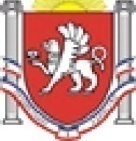 РЕСПУБЛИКА КРЫМ НИЖНЕГОРСКИИЙРАЙОН НОВОГРИГОРЬЕВСКИЙ СЕЛЬСКИЙ COBET -я  сессия2-госозываРЕШЕНИЕ  №1_____________2023года                                                                                  с.НовогригорьевкаОб утверждении отчета об исполнении бюджета Новогригорьевского селъского поселения Нижнегорского района Республики Крым за 2022 годВ соответствии со статьей 264.6 Бюджетного кодекса Российской Федерации, Федеральным законом от 6 октября 2003 года № 131-ФЗ «Об общих принципах организации местного самоуправления в Российской Федерации», руководствуясь Уставом муниципального образования Новогригорьевское сельское поселение Нижнегорского района Республики Крым,  о бюджетном процессе в муниципальном образовании Новогригорьевское сельское поселение Нижнегорского района Республики Крым»,, Заключением о результатах внешней проверки годового отчета об исполнении бюджета Новогригорьевского сельского поселения Нижнегорского района Республики Крым за 2022 год, составленным Контрольно- счётным органом Нижнегорского района Республики Крым от_____2023 года №___ , Новогригорьевский сельский  советРЕШИЛ:Утвердить отчет об исполнении бюджета Новогригорьевского сельского поселения Нижнегорского района Республики Крым за 2022 год по доходам в сумме 6 280 048,71 рубля, по расходам в  сумме 6 214 425,46 рубля с превышением доходов над расходами (профицитом местного бюджета) в сумме 1 032 101,00 рубля и со следующими  показателями исполнения:по доходам по кодам классификации доходов бюджета по кодам видов доходов, подвидов доходов, классификации операций сектора государственного управления, относящихся к доходам бюджета Новогригорьевского селъского поселения Нижнегорского района Республики Крым за 2022 год согласно приложению 1 к настоящему решению;  по расходам бюджета поселения по ведомственной структуре расходов бюджета Новогригорьевского сельского поселения Нижнегорского района Республики Крым за 2022 год согласно приложению 2 к настоящему  решению;        1.3. по расходам бюджета Новогригорьевского сельского поселения Нижнегорского района Республики Крым по разделам и подразделам классификации расходов бюджетов за 2022 год согласно приложению 3 к настоящему решению;1.4. по источникам финансирования дефицита бюджета Новогригорьевского сельского поселения Нижнегорского района Республики Крым по кодам классификации источников финансирования дефицита бюджетов за 2021 год согласно приложению 4 к настоящему решению.Определить, что держателем оригинала отчета об исполнении бюджета поселения за 2022 год является Администрация Новогригорьевского сельского поселения Нижнегорского района      Республики Крым.    3. Обнародовать настоящее решение  на официальном Портале Правительства Республики Крым на странице Нижнегорского муниципального района                            ( nijno.rk.gov.ru) в разделе «Муниципальные образования Нижнегорского района», подраздел «Новогригорьевское сельское поселение», на официальном сайте администрации Новогригорьевского сельского поселения Нижнегорского района Республики Крымhttp://novogrigor-adm91.ru/, а также на информационном стенде Новогригорьевского сельского совета, расположенного по адресу: Республика Крым Нижнегорский  район, с.Новогригорьевка,ул.Мичурина,59           4. Контроль за исполнением настоящего решения оставляю  за собойПредседатель Новогригорьевского сельского совета-                                                                            глава администрации Новогригорьевского                                                                                    сельского поселения                                                                     А.М.Данилинприложение 1к решению Новогригорьевского сельского совета Нижнегорского района Республики Крым от  ____2023 № приложение 1к решению Новогригорьевского сельского совета Нижнегорского района Республики Крым от  ____2023 № приложение 1к решению Новогригорьевского сельского совета Нижнегорского района Республики Крым от  ____2023 № приложение 1к решению Новогригорьевского сельского совета Нижнегорского района Республики Крым от  ____2023 № приложение 1к решению Новогригорьевского сельского совета Нижнегорского района Республики Крым от  ____2023 № приложение 1к решению Новогригорьевского сельского совета Нижнегорского района Республики Крым от  ____2023 № приложение 1к решению Новогригорьевского сельского совета Нижнегорского района Республики Крым от  ____2023 № приложение 1к решению Новогригорьевского сельского совета Нижнегорского района Республики Крым от  ____2023 № ДОХОДЫпо кодам классификации доходов бюджета по кодам видов доходов,подвидовдоходов,классификации операций сектора госудврственногоуправления,относящихся к доходам бюджета Новогригорьевского сельского поселения Нижнегорского района республики Крым за 2022 годДОХОДЫпо кодам классификации доходов бюджета по кодам видов доходов,подвидовдоходов,классификации операций сектора госудврственногоуправления,относящихся к доходам бюджета Новогригорьевского сельского поселения Нижнегорского района республики Крым за 2022 годДОХОДЫпо кодам классификации доходов бюджета по кодам видов доходов,подвидовдоходов,классификации операций сектора госудврственногоуправления,относящихся к доходам бюджета Новогригорьевского сельского поселения Нижнегорского района республики Крым за 2022 годДОХОДЫпо кодам классификации доходов бюджета по кодам видов доходов,подвидовдоходов,классификации операций сектора госудврственногоуправления,относящихся к доходам бюджета Новогригорьевского сельского поселения Нижнегорского района республики Крым за 2022 годДОХОДЫпо кодам классификации доходов бюджета по кодам видов доходов,подвидовдоходов,классификации операций сектора госудврственногоуправления,относящихся к доходам бюджета Новогригорьевского сельского поселения Нижнегорского района республики Крым за 2022 годДОХОДЫпо кодам классификации доходов бюджета по кодам видов доходов,подвидовдоходов,классификации операций сектора госудврственногоуправления,относящихся к доходам бюджета Новогригорьевского сельского поселения Нижнегорского района республики Крым за 2022 годДОХОДЫпо кодам классификации доходов бюджета по кодам видов доходов,подвидовдоходов,классификации операций сектора госудврственногоуправления,относящихся к доходам бюджета Новогригорьевского сельского поселения Нижнегорского района республики Крым за 2022 годДОХОДЫпо кодам классификации доходов бюджета по кодам видов доходов,подвидовдоходов,классификации операций сектора госудврственногоуправления,относящихся к доходам бюджета Новогригорьевского сельского поселения Нижнегорского района республики Крым за 2022 годНаименование показателяНаименование показателяКод дохода по бюджетной классификацииУтвержденные бюджетные назначенияУтвержденные бюджетные назначенияИсполненоИсполненоНеисполненные назначения11344556Доходы бюджета - всегоДоходы бюджета - всегоX5 287 106,005 287 106,006 280 048,716 280 048,710,00в том числе:в том числе:НАЛОГОВЫЕ И НЕНАЛОГОВЫЕ ДОХОДЫНАЛОГОВЫЕ И НЕНАЛОГОВЫЕ ДОХОДЫ000 100000000000000003046 000,003046 000,004 038 942,714 038 942,710,00НАЛОГИ НА ПРИБЫЛЬ, ДОХОДЫНАЛОГИ НА ПРИБЫЛЬ, ДОХОДЫ000 10100000000000000723 800,00723 800,00954 498,54954 498,540,00Налог на доходы физических лицНалог на доходы физических лиц000 10102000010000110723 800,00723 800,00954 498,54954 498,540,00Налог на доходы физических лиц с доходов, источником которых является налоговый агент, за исключением доходов, в отношении которых исчисление и уплата налога осуществляются в соответствии со статьями 227, 227.1 и 228 Налогового кодекса Российской ФедерацииНалог на доходы физических лиц с доходов, источником которых является налоговый агент, за исключением доходов, в отношении которых исчисление и уплата налога осуществляются в соответствии со статьями 227, 227.1 и 228 Налогового кодекса Российской Федерации000 10102010010000110643 800,00643 800,00888 195,65888 195,650,00Налог на доходы физических лиц с доходов, источником которых является налоговый агент, за исключением доходов, в отношении которых исчисление и уплата налога осуществляются в соответствии со статьями 227, 227.1 и 228 Налогового кодекса Российской Федерации (сумма платежа (перерасчеты, недоимка и задолженность по соответствующему платежу, в том числе по отмененному)Налог на доходы физических лиц с доходов, источником которых является налоговый агент, за исключением доходов, в отношении которых исчисление и уплата налога осуществляются в соответствии со статьями 227, 227.1 и 228 Налогового кодекса Российской Федерации (сумма платежа (перерасчеты, недоимка и задолженность по соответствующему платежу, в том числе по отмененному)000 10102010011000110643 800,00643 800,00888 195,65888 195,650,00Налог на доходы физических лиц с доходов, источником которых является налоговый агент, за исключением доходов, в отношении которых исчисление и уплата налога осуществляются в соответствии со статьями 227, 227.1 и 228 Налогового кодекса Российской Федерации (пени по соответствующему платежу)Налог на доходы физических лиц с доходов, источником которых является налоговый агент, за исключением доходов, в отношении которых исчисление и уплата налога осуществляются в соответствии со статьями 227, 227.1 и 228 Налогового кодекса Российской Федерации (пени по соответствующему платежу)000 101020100121001100,000,00130,03 130,03 0,00Налог на доходы физических лиц с доходов, полученных от осуществления деятельности физическими лицами, зарегистрированными в качестве индивидуальных предпринимателей, нотариусов, занимающихся частной практикой, адвокатов, учредивших адвокатские кабинеты, и других лиц, занимающихся частной практикой в соответствии со статьей 227 Налогового кодекса Российской ФедерацииНалог на доходы физических лиц с доходов, полученных от осуществления деятельности физическими лицами, зарегистрированными в качестве индивидуальных предпринимателей, нотариусов, занимающихся частной практикой, адвокатов, учредивших адвокатские кабинеты, и других лиц, занимающихся частной практикой в соответствии со статьей 227 Налогового кодекса Российской Федерации000 101020200100001100,000,00129,68129,680,00Налог на доходы физических лиц с доходов, полученных от осуществления деятельности физическими лицами, зарегистрированными в качестве индивидуальных предпринимателей, нотариусов, занимающихся частной практикой, адвокатов, учредивших адвокатские кабинеты, и других лиц, занимающихся частной практикой в соответствии со статьей 227 Налогового кодекса Российской Федерации (сумма платежа (перерасчеты, недоимка и задолженность по соответствующему платежу, в том числе по отмененному)Налог на доходы физических лиц с доходов, полученных от осуществления деятельности физическими лицами, зарегистрированными в качестве индивидуальных предпринимателей, нотариусов, занимающихся частной практикой, адвокатов, учредивших адвокатские кабинеты, и других лиц, занимающихся частной практикой в соответствии со статьей 227 Налогового кодекса Российской Федерации (сумма платежа (перерасчеты, недоимка и задолженность по соответствующему платежу, в том числе по отмененному)000 101020200110001100,000,00128,68128,680,00Налог на доходы физических лиц с доходов, полученных от осуществления деятельности физическими лицами, зарегистрированными в качестве индивидуальных предпринимателей, нотариусов, занимающихся частной практикой, адвокатов, учредивших адвокатские кабинеты, и других лиц, занимающихся частной практикой в соответствии со статьей 227 Налогового кодекса Российской Федерации (пени по соответствующему платежу)Налог на доходы физических лиц с доходов, полученных от осуществления деятельности физическими лицами, зарегистрированными в качестве индивидуальных предпринимателей, нотариусов, занимающихся частной практикой, адвокатов, учредивших адвокатские кабинеты, и других лиц, занимающихся частной практикой в соответствии со статьей 227 Налогового кодекса Российской Федерации (пени по соответствующему платежу)000 101020200121001100,000,001,00 1,00 0,00Налог на доходы физических лиц с доходов, полученных физическими лицами в соответствии со статьей 228 Налогового кодекса Российской ФедерацииНалог на доходы физических лиц с доходов, полученных физическими лицами в соответствии со статьей 228 Налогового кодекса Российской Федерации000 1010203001000011080 000,0080 000,0066 833,2166 833,210,00Налог на доходы физических лиц с доходов, полученных физическими лицами в соответствии со статьей 228 Налогового кодекса Российской Федерации (сумма платежа (перерасчеты, недоимка и задолженность по соответствующему платежу, в том числе по отмененному)Налог на доходы физических лиц с доходов, полученных физическими лицами в соответствии со статьей 228 Налогового кодекса Российской Федерации (сумма платежа (перерасчеты, недоимка и задолженность по соответствующему платежу, в том числе по отмененному)000 1010203001100011080 000,0080 000,0064 827,2164 827,210,00Налог на доходы физических лиц с доходов, полученных физическими лицами в соответствии со статьей 228 Налогового кодекса Российской Федерации (пени по соответствующему платежу)Налог на доходы физических лиц с доходов, полученных физическими лицами в соответствии со статьей 228 Налогового кодекса Российской Федерации (пени по соответствующему платежу)000 101020300121001100,000,00662,84662,840,00Налог на доходы физических лиц с доходов, полученных физическими лицами в соответствии со статьей 228 Налогового кодекса Российской Федерации (суммы денежных взысканий (штрафов) по соответствующему платежу согласно законодательству Российской Федерации)Налог на доходы физических лиц с доходов, полученных физическими лицами в соответствии со статьей 228 Налогового кодекса Российской Федерации (суммы денежных взысканий (штрафов) по соответствующему платежу согласно законодательству Российской Федерации)000 101020300130001100,000,00343,16343,160,00Налог на доходы физических лиц в части суммы налога, превышающей 650 000 рублей, относящейся к части налоговой базы, превышающей 5 000 000 рублей (за исключением налога на доходы физических лиц с сумм прибыли контролируемой иностранной компании, в том числе фиксированной прибыли контролируемой иностранной компании)Налог на доходы физических лиц в части суммы налога, превышающей 650 000 рублей, относящейся к части налоговой базы, превышающей 5 000 000 рублей (за исключением налога на доходы физических лиц с сумм прибыли контролируемой иностранной компании, в том числе фиксированной прибыли контролируемой иностранной компании)000 101020800100001100,000,00340,00340,000,00Налог на доходы физических лиц в части суммы налога, превышающей 650 000 рублей, относящейся к части налоговой базы, превышающей 5 000 000 рублей (за исключением налога на доходы физических лиц с сумм прибыли контролируемой иностранной компании, в том числе фиксированной прибыли контролируемой иностранной компании) (сумма платежа (перерасчеты, недоимка и задолженность по соответствующему платежу, в том числе по отмененному)Налог на доходы физических лиц в части суммы налога, превышающей 650 000 рублей, относящейся к части налоговой базы, превышающей 5 000 000 рублей (за исключением налога на доходы физических лиц с сумм прибыли контролируемой иностранной компании, в том числе фиксированной прибыли контролируемой иностранной компании) (сумма платежа (перерасчеты, недоимка и задолженность по соответствующему платежу, в том числе по отмененному)000 101020800110001100,000,00340,00340,000,00НАЛОГИ НА СОВОКУПНЫЙ ДОХОДНАЛОГИ НА СОВОКУПНЫЙ ДОХОД000 1050000000000000022 400,0022 400,00365 828,80365 828,800,00Единый сельскохозяйственный налогЕдиный сельскохозяйственный налог000 1050300001000011022 400,0022 400,00365 828,80365 828,800,00Единый сельскохозяйственный налогЕдиный сельскохозяйственный налог000 1050301001000011022 400,0022 400,00365 828,80365 828,800,00Единый сельскохозяйственный налог (сумма платежа (перерасчеты, недоимка и задолженность по соответствующему платежу, в том числе по отмененному)Единый сельскохозяйственный налог (сумма платежа (перерасчеты, недоимка и задолженность по соответствующему платежу, в том числе по отмененному)000 1050301001100011022 400,0022 400,00364 379,58364 379,580,00Единый сельскохозяйственный налог (пени по соответствующему платежу)Единый сельскохозяйственный налог (пени по соответствующему платежу)000 105030100121001100,000,001 449,221 449,220,00НАЛОГИ НА ИМУЩЕСТВОНАЛОГИ НА ИМУЩЕСТВО000 106000000000000001 874 400,001 874 400,002 111 364,172 111 364,170,00Налог на имущество физических лицНалог на имущество физических лиц000 10601000000000110348 000,00348 000,00200 744,30200 744,30147 255,70Налог на имущество физических лиц, взимаемый по ставкам, применяемым к объектам налогообложения, расположенным в границах сельских поселенийНалог на имущество физических лиц, взимаемый по ставкам, применяемым к объектам налогообложения, расположенным в границах сельских поселений000 10601030100000110348 000,00348 000,00200 744,30200 744,30147 255,70Налог на имущество физических лиц, взимаемый по ставкам, применяемым к объектам налогообложения, расположенным в границах сельских поселений (сумма платежа (перерасчеты, недоимка и задолженность по соответствующему платежу, в том числе по отмененному)Налог на имущество физических лиц, взимаемый по ставкам, применяемым к объектам налогообложения, расположенным в границах сельских поселений (сумма платежа (перерасчеты, недоимка и задолженность по соответствующему платежу, в том числе по отмененному)000 10601030101000110348 000,00348 000,00200 744,30200 744,30147 255,70Налог на имущество физических лиц, взимаемый по ставкам, применяемым к объектам налогообложения, расположенным в границах сельских поселений (пени по соответствующему платежу)Налог на имущество физических лиц, взимаемый по ставкам, применяемым к объектам налогообложения, расположенным в границах сельских поселений (пени по соответствующему платежу)000 106010301021001100,000,00267,65267,650,00Земельный налогЗемельный налог000 106060000000001101 526 400,001 526 400,001 910 619,871 910 619,870,00Земельный налог с организацийЗемельный налог с организаций000 1060603000000011036 900,0036 900,0041 936,0041 936,000,00Земельный налог с организаций, обладающих земельным участком, расположенным в границах сельских поселенийЗемельный налог с организаций, обладающих земельным участком, расположенным в границах сельских поселений000 1060603310000011036 900,0036 900,0041 936,0041 936,000,00Земельный налог с организаций, обладающих земельным участком, расположенным в границах сельских поселений (сумма платежа (перерасчеты, недоимка и задолженность по соответствующему платежу, в том числе по отмененному)Земельный налог с организаций, обладающих земельным участком, расположенным в границах сельских поселений (сумма платежа (перерасчеты, недоимка и задолженность по соответствующему платежу, в том числе по отмененному)000 1060603310100011036 900,0036 900,0041 936,0041 936,000,00Земельный налог с организаций, обладающих земельным участком, расположенным в границах сельских поселений (пени по соответствующему платежу)Земельный налог с организаций, обладающих земельным участком, расположенным в границах сельских поселений (пени по соответствующему платежу)000 106060331021001100,000,0051,0051,000,00Земельный налог с физических лицЗемельный налог с физических лиц000 106060400000001101 489 500,001 489 500,001 868 683,871 868 683,870,00Земельный налог с физических лиц, обладающих земельным участком, расположенным в границах сельских поселенийЗемельный налог с физических лиц, обладающих земельным участком, расположенным в границах сельских поселений000 106060431000001101 489 500,001 489 500,001 868 683,871 868 683,870,00Земельный налог с физических лиц, обладающих земельным участком, расположенным в границах сельских поселений (сумма платежа (перерасчеты, недоимка и задолженность по соответствующему платежу, в том числе по отмененному)Земельный налог с физических лиц, обладающих земельным участком, расположенным в границах сельских поселений (сумма платежа (перерасчеты, недоимка и задолженность по соответствующему платежу, в том числе по отмененному)000 106060431010001101 489 500,001 489 500,001 863 554,731 863 554,730,00Земельный налог с физических лиц, обладающих земельным участком, расположенным в границах сельских поселений (пени по соответствующему платежу)Земельный налог с физических лиц, обладающих земельным участком, расположенным в границах сельских поселений (пени по соответствующему платежу)000 106060431021001100,000,005 129,145 129,140,00ГОСУДАРСТВЕННАЯ ПОШЛИНАГОСУДАРСТВЕННАЯ ПОШЛИНА000 1080000000000000020 000,0020 000,0026 000,0026 000,000,00Государственная пошлина за совершение нотариальных действий (за исключением действий, совершаемых консульскими учреждениями Российской Федерации)Государственная пошлина за совершение нотариальных действий (за исключением действий, совершаемых консульскими учреждениями Российской Федерации)000 1080400001000011020 000,0020 000,0026 000,0026 000,000,00Государственная пошлина за совершение нотариальных действий должностными лицами органов местного самоуправления, уполномоченными в соответствии с законодательными актами Российской Федерации на совершение нотариальных действийГосударственная пошлина за совершение нотариальных действий должностными лицами органов местного самоуправления, уполномоченными в соответствии с законодательными актами Российской Федерации на совершение нотариальных действий000 1080402001000011020 000,0020 000,0026 000,0026 000,000,00Государственная пошлина за совершение нотариальных действий должностными лицами органов местного самоуправления, уполномоченными в соответствии с законодательными актами Российской Федерации на совершение нотариальных действий(сумма (платежа(перерасчеты, недоимка и задолженность по соответствующему платежу, в том числе по отменному))Государственная пошлина за совершение нотариальных действий должностными лицами органов местного самоуправления, уполномоченными в соответствии с законодательными актами Российской Федерации на совершение нотариальных действий(сумма (платежа(перерасчеты, недоимка и задолженность по соответствующему платежу, в том числе по отменному))000 1080402001100011020 000,0020 000,0026 000,0026 000,000,00ДОХОДЫ ОТ ИСПОЛЬЗОВАНИЯ ИМУЩЕСТВА, НАХОДЯЩЕГОСЯ В ГОСУДАРСТВЕННОЙ И МУНИЦИПАЛЬНОЙ СОБСТВЕННОСТИДОХОДЫ ОТ ИСПОЛЬЗОВАНИЯ ИМУЩЕСТВА, НАХОДЯЩЕГОСЯ В ГОСУДАРСТВЕННОЙ И МУНИЦИПАЛЬНОЙ СОБСТВЕННОСТИ000 11100000000000000112 000,00112 000,00145 333,32145 333,320,00Доходы, получаемые в виде арендной либо иной платы за передачу в возмездное пользование государственного и муниципального имущества (за исключением имущества бюджетных и автономных учреждений, а также имущества государственных и муниципальных унитарных предприятий, в том числе казенных)Доходы, получаемые в виде арендной либо иной платы за передачу в возмездное пользование государственного и муниципального имущества (за исключением имущества бюджетных и автономных учреждений, а также имущества государственных и муниципальных унитарных предприятий, в том числе казенных)000 11105000000000120112 000,00112 000,00145 333,32145 333,320,00Доходы, получаемые в виде арендной платы за земли после разграничения государственной собственности на землю, а также средства от продажи права на заключение договоров аренды указанных земельных участков (за исключением земельных участков бюджетных и автономных учреждений)Доходы, получаемые в виде арендной платы за земли после разграничения государственной собственности на землю, а также средства от продажи права на заключение договоров аренды указанных земельных участков (за исключением земельных участков бюджетных и автономных учреждений)000 1110502000000012092 000,0092 000,00125 333,32125 333,320,00Доходы, получаемые в виде арендной платы, а также средства от продажи права на заключение договоров аренды за земли, находящиеся в собственности сельских поселений (за исключением земельных участков муниципальных бюджетных и автономных учреждений)Доходы, получаемые в виде арендной платы, а также средства от продажи права на заключение договоров аренды за земли, находящиеся в собственности сельских поселений (за исключением земельных участков муниципальных бюджетных и автономных учреждений)000 1110502510000012092 000,0092 000,00125 333,32125 333,320,00Доходы от сдачи в аренду имущества, находящегося в оперативном управлении органов государственной власти, органов местного самоуправления, органов управления государственными внебюджетными фондами и созданных ими учреждений (за исключением имущества бюджетных и автономных учреждений)Доходы от сдачи в аренду имущества, находящегося в оперативном управлении органов государственной власти, органов местного самоуправления, органов управления государственными внебюджетными фондами и созданных ими учреждений (за исключением имущества бюджетных и автономных учреждений)000 1110503000000012020 000,0020 000,0020 000,0020 000,000,00Доходы от сдачи в аренду имущества, находящегося в оперативном управлении органов управления сельских поселений и созданных ими учреждений (за исключением имущества муниципальных бюджетных и автономных учреждений)Доходы от сдачи в аренду имущества, находящегося в оперативном управлении органов управления сельских поселений и созданных ими учреждений (за исключением имущества муниципальных бюджетных и автономных учреждений)000 1110503510000012020 000,0020 000,0020 000,0020 000,000,00ДОХОДЫ ОТ ПРОДАЖИ МАТЕРИАЛЬНЫХ И НЕМАТЕРИАЛЬНЫХ АКТИВОВДОХОДЫ ОТ ПРОДАЖИ МАТЕРИАЛЬНЫХ И НЕМАТЕРИАЛЬНЫХ АКТИВОВ000 1140000000000000059 800,0059 800,00191 000,00191 000,000,00Доходы от продажи земельных участков, находящихся в государственной и муниципальной собственностиДоходы от продажи земельных участков, находящихся в государственной и муниципальной собственности000 1140600000000043059 800,0059 800,00191 000,00191 000,000,00Доходы от продажи земельных участков, государственная собственность на которые разграничена (за исключением земельных участков бюджетных и автономных учреждений)Доходы от продажи земельных участков, государственная собственность на которые разграничена (за исключением земельных участков бюджетных и автономных учреждений)000 1140602000000043059 800,0059 800,00191 000,00191 000,000,00Доходы от продажи земельных участков, находящихся в собственности сельских поселений (за исключением земельных участков муниципальных бюджетных и автономных учреждений)Доходы от продажи земельных участков, находящихся в собственности сельских поселений (за исключением земельных участков муниципальных бюджетных и автономных учреждений)000 1140602510000043059 800,0059 800,00191 000,00191 000,000,00ШТРАФЫ, САНКЦИИ, ВОЗМЕЩЕНИЕ УЩЕРБАШТРАФЫ, САНКЦИИ, ВОЗМЕЩЕНИЕ УЩЕРБА000 116000000000000000,000,003 105,883 105,880,00Штрафы, неустойки, пени, уплаченные в соответствии с законом или договором в случае неисполнения или ненадлежащего исполнения обязательств перед государственным (муниципальным) органом, органом управления государственным внебюджетным фондом, казенным учреждением, Центральным банком Российской Федерации, иной организацией, действующей от имени Российской ФедерацииШтрафы, неустойки, пени, уплаченные в соответствии с законом или договором в случае неисполнения или ненадлежащего исполнения обязательств перед государственным (муниципальным) органом, органом управления государственным внебюджетным фондом, казенным учреждением, Центральным банком Российской Федерации, иной организацией, действующей от имени Российской Федерации000 116070000000001400,000,003 105,883 105,880,00Иные штрафы, неустойки, пени, уплаченные в соответствии с законом или договором в случае неисполнения или ненадлежащего исполнения обязательств перед государственным (муниципальным) органом, казенным учреждением, Центральным банком Российской Федерации, государственной корпорациейИные штрафы, неустойки, пени, уплаченные в соответствии с законом или договором в случае неисполнения или ненадлежащего исполнения обязательств перед государственным (муниципальным) органом, казенным учреждением, Центральным банком Российской Федерации, государственной корпорацией000 116070900000001400,000,003 105,883 105,880,00Иные штрафы, неустойки, пени, уплаченные в соответствии с законом или договором в случае неисполнения или ненадлежащего исполнения обязательств перед муниципальным органом, (муниципальным казенным учреждением) сельского поселенияИные штрафы, неустойки, пени, уплаченные в соответствии с законом или договором в случае неисполнения или ненадлежащего исполнения обязательств перед муниципальным органом, (муниципальным казенным учреждением) сельского поселения000 116070901000001400,000,003 105,883 105,880,00ПРОЧИЕ НЕНАЛОГОВЫЕ ДОХОДЫПРОЧИЕ НЕНАЛОГОВЫЕ ДОХОДЫ000 11700000000000000233 600,00233 600,00241 812,00241 812,000,00Прочие неналоговые доходыПрочие неналоговые доходы000 11705000000000180203 600,00203 600,00211 812,00211 812,000,00Прочие неналоговые доходы бюджетов сельских поселенийПрочие неналоговые доходы бюджетов сельских поселений000 11705050100000180203 600,00203 600,00211 812,00211 812,000,00Инициативные платежиИнициативные платежи000 1171500000000015030 000,0030 000,0030 000,0030 000,000,00Инициативные платежи, зачисляемые в бюджеты сельских поселенийИнициативные платежи, зачисляемые в бюджеты сельских поселений000 1171503010000015030 000,0030 000,0030 000,0030 000,000,00БЕЗВОЗМЕЗДНЫЕ ПОСТУПЛЕНИЯБЕЗВОЗМЕЗДНЫЕ ПОСТУПЛЕНИЯ000 200000000000000002 241 106,002 241 106,002 241 106,002 241 106,000,00БЕЗВОЗМЕЗДНЫЕ ПОСТУПЛЕНИЯ ОТ ДРУГИХ БЮДЖЕТОВ БЮДЖЕТНОЙ СИСТЕМЫ РОССИЙСКОЙ ФЕДЕРАЦИИБЕЗВОЗМЕЗДНЫЕ ПОСТУПЛЕНИЯ ОТ ДРУГИХ БЮДЖЕТОВ БЮДЖЕТНОЙ СИСТЕМЫ РОССИЙСКОЙ ФЕДЕРАЦИИ000 202000000000000002 241 106,002 241 106,002 241 106,002 241 106,000,00Дотации бюджетам бюджетной системы Российской ФедерацииДотации бюджетам бюджетной системы Российской Федерации000 202100000000001501 137 824,001 137 824,001 137 824,001 137 824,000,00Дотации на выравнивание бюджетной обеспеченностиДотации на выравнивание бюджетной обеспеченности000 202150010000001501 137 824,001 137 824,001 137 824,001 137 824,000,00Дотации бюджетам сельских поселений на выравнивание бюджетной обеспеченности из бюджета субъекта Российской ФедерацииДотации бюджетам сельских поселений на выравнивание бюджетной обеспеченности из бюджета субъекта Российской Федерации000 202150011000001501 137 824,001 137 824,001 137 824,001 137 824,000,00Субсидии бюджетам бюджетной системы Российской Федерации (межбюджетные субсидии)Субсидии бюджетам бюджетной системы Российской Федерации (межбюджетные субсидии)000 202200000000001501 000 000,001 000 000,001 000 000,001 000 000,000,00Прочие субсидииПрочие субсидии000 202299990000001501 000 000,001 000 000,001 000 000,001 000 000,000,00Прочие субсидии бюджетам сельских поселений (на софинансирование реализации проектов инициативного бюджетирования в Республике Крым)Прочие субсидии бюджетам сельских поселений (на софинансирование реализации проектов инициативного бюджетирования в Республике Крым)000 202299991070071501 000 000,001 000 000,001 000 000,001 000 000,000,00Субвенции бюджетам бюджетной системы Российской ФедерацииСубвенции бюджетам бюджетной системы Российской Федерации000 20230000000000150103 282,00103 282,00103 282,00103 282,000,00Субвенции местным бюджетам на выполнение передаваемых полномочий субъектов Российской ФедерацииСубвенции местным бюджетам на выполнение передаваемых полномочий субъектов Российской Федерации000 202300240000001501 079,001 079,001 079,001 079,000,00Субвенции бюджетам сельских поселений на выполнение передаваемых полномочий субъектов Российской ФедерацииСубвенции бюджетам сельских поселений на выполнение передаваемых полномочий субъектов Российской Федерации000 202300241000001501 079,001 079,001 079,001 079,000,00Субвенции бюджетам сельских поселений на выполнение передаваемых полномочий субъектов Российской Федерации ( в рамках непрограммных расходов органов Республики Крым ( полномочия в сфере административной ответственности))Субвенции бюджетам сельских поселений на выполнение передаваемых полномочий субъектов Российской Федерации ( в рамках непрограммных расходов органов Республики Крым ( полномочия в сфере административной ответственности))000 202300241000021501 079,001 079,001 079,001 079,000,00Субвенции бюджетам на осуществление первичного воинского учета на территориях, где отсутствуют военные комиссариатыСубвенции бюджетам на осуществление первичного воинского учета на территориях, где отсутствуют военные комиссариаты000 20235118000000150102 203,00102 203,00102 203,00102 203,000,00Субвенции бюджетам сельских поселений на осуществление первичного воинского учета на территориях, где отсутствуют военные комиссариатыСубвенции бюджетам сельских поселений на осуществление первичного воинского учета на территориях, где отсутствуют военные комиссариаты000 20235118100000150102 203,00102 203,00102 203,00102 203,000,00Приложение  2к решению Новогригорьевского сельского совета Нижнегорского района Республики Крым от ______2023 г № __Приложение  2к решению Новогригорьевского сельского совета Нижнегорского района Республики Крым от ______2023 г № __Приложение  2к решению Новогригорьевского сельского совета Нижнегорского района Республики Крым от ______2023 г № __Приложение  2к решению Новогригорьевского сельского совета Нижнегорского района Республики Крым от ______2023 г № __Приложение  2к решению Новогригорьевского сельского совета Нижнегорского района Республики Крым от ______2023 г № __Расходыбюджета по ведомственной структуре расходов бюджета Новогригорьевского сельского поселения Нижнегорского района Республики Крым за 2022 годРасходыбюджета по ведомственной структуре расходов бюджета Новогригорьевского сельского поселения Нижнегорского района Республики Крым за 2022 годРасходыбюджета по ведомственной структуре расходов бюджета Новогригорьевского сельского поселения Нижнегорского района Республики Крым за 2022 годРасходыбюджета по ведомственной структуре расходов бюджета Новогригорьевского сельского поселения Нижнегорского района Республики Крым за 2022 годРасходыбюджета по ведомственной структуре расходов бюджета Новогригорьевского сельского поселения Нижнегорского района Республики Крым за 2022 годРасходыбюджета по ведомственной структуре расходов бюджета Новогригорьевского сельского поселения Нижнегорского района Республики Крым за 2022 годНаименование показателяНаименование показателяКод расхода по бюджетной классификацииУтвержденные бюджетные назначенияИсполненоНеисполненные назначения113456Расходы бюджета - всегоРасходы бюджета - всегоX6 319 207,006 214 425,46104 781,54в том числе:в том числе:ОБЩЕГОСУДАРСТВЕННЫЕ ВОПРОСЫОБЩЕГОСУДАРСТВЕННЫЕ ВОПРОСЫ000 0100 0000000000 0003 645 164,003 642 873,682 290,32Функционирование высшего должностного лица субъекта Российской Федерации и муниципального образованияФункционирование высшего должностного лица субъекта Российской Федерации и муниципального образования000 0102 0000000000 000786 752,00786 751,730,27Муниципальная программа" Обеспечение деятельности администрации Новогригорьевского сельского поселения Нижнегорского района Республики Крым по решению вопросов местного значения "Муниципальная программа" Обеспечение деятельности администрации Новогригорьевского сельского поселения Нижнегорского района Республики Крым по решению вопросов местного значения "000 0102 0100000000 000786 752,00786 751,730,27Расходы на выплаты по оплате труда лиц,замещающих муниципальные должности органа местного самоуправления Новогригорьевского сельского поселения Нижнегорского района Республики Крым в рамках программного направления расходовРасходы на выплаты по оплате труда лиц,замещающих муниципальные должности органа местного самоуправления Новогригорьевского сельского поселения Нижнегорского района Республики Крым в рамках программного направления расходов000 0102 010000019Г 000786 752,00786 751,730,27Расходы на выплаты персоналу в целях обеспечения выполнения функций государственными (муниципальными) органами, казенными учреждениями, органами управления государственными внебюджетными фондамиРасходы на выплаты персоналу в целях обеспечения выполнения функций государственными (муниципальными) органами, казенными учреждениями, органами управления государственными внебюджетными фондами000 0102 010000019Г 100786 752,00786 751,730,27Расходы на выплаты персоналу государственных (муниципальных) органовРасходы на выплаты персоналу государственных (муниципальных) органов000 0102 010000019Г 120786 752,00786 751,730,27Фонд оплаты труда государственных (муниципальных) органовФонд оплаты труда государственных (муниципальных) органов000 0102 010000019Г 121604 264,00604 264,000,00Взносы по обязательному социальному страхованию на выплаты денежного содержания и иные выплаты работникам государственных (муниципальных) органовВзносы по обязательному социальному страхованию на выплаты денежного содержания и иные выплаты работникам государственных (муниципальных) органов000 0102 010000019Г 129182 488,00182 487,730,27Функционирование Правительства Российской Федерации, высших исполнительных органов государственной власти субъектов Российской Федерации, местных администрацийФункционирование Правительства Российской Федерации, высших исполнительных органов государственной власти субъектов Российской Федерации, местных администраций000 0104 0000000000 0002 422 482,002 420 192,472 289,53Муниципальная программа" Обеспечение деятельности администрации Новогригорьевского сельского поселения Нижнегорского района Республики Крым по решению вопросов местного значения "Муниципальная программа" Обеспечение деятельности администрации Новогригорьевского сельского поселения Нижнегорского района Республики Крым по решению вопросов местного значения "000 0104 0100000000 0002 422 482,002 420 192,472 289,53Расходы на обеспечение деятельности органов местного самоуправления Новогригорьевского сельского поселения Нижнегорского района Республики Крым в рамках программного направления расходовРасходы на обеспечение деятельности органов местного самоуправления Новогригорьевского сельского поселения Нижнегорского района Республики Крым в рамках программного направления расходов000 0104 0100000190 0002 422 482,002 420 192,472 289,53Расходы на выплаты персоналу в целях обеспечения выполнения функций государственными (муниципальными) органами, казенными учреждениями, органами управления государственными внебюджетными фондамиРасходы на выплаты персоналу в целях обеспечения выполнения функций государственными (муниципальными) органами, казенными учреждениями, органами управления государственными внебюджетными фондами000 0104 0100000190 1001 760 543,001 760 540,972,03Расходы на выплаты персоналу государственных (муниципальных) органовРасходы на выплаты персоналу государственных (муниципальных) органов000 0104 0100000190 1201 760 543,001 760 540,972,03Фонд оплаты труда государственных (муниципальных) органовФонд оплаты труда государственных (муниципальных) органов000 0104 0100000190 1211 352 184,001 352 182,002,00Взносы по обязательному социальному страхованию на выплаты денежного содержания и иные выплаты работникам государственных (муниципальных) органовВзносы по обязательному социальному страхованию на выплаты денежного содержания и иные выплаты работникам государственных (муниципальных) органов000 0104 0100000190 129408 359,00408 358,970,03Закупка товаров, работ и услуг для обеспечения государственных (муниципальных) нуждЗакупка товаров, работ и услуг для обеспечения государственных (муниципальных) нужд000 0104 0100000190 200659 939,00658 640,321 298,68Иные закупки товаров, работ и услуг для обеспечения государственных (муниципальных) нуждИные закупки товаров, работ и услуг для обеспечения государственных (муниципальных) нужд000 0104 0100000190 240659 939,00658 640,321 298,68Прочая закупка товаров, работ и услугПрочая закупка товаров, работ и услуг000 0104 0100000190 244619 379,00618 080,321298,68Закупка энергетических ресурсовЗакупка энергетических ресурсов000 0104 0100000190 24740 560,0040 560,000,00Иные бюджетные ассигнованияИные бюджетные ассигнования000 0104 0100000190 8002 000,001011,18988,82Уплата налогов, сборов и иных платежейУплата налогов, сборов и иных платежей000 0104 0100000190 8502 000,001011,18988,82Уплата иных платежейУплата иных платежей000 0104 0100000190 8532 000,001011,18988,82Обеспечение деятельности финансовых, налоговых и таможенных органов и органов финансового (финансово-бюджетного) надзораОбеспечение деятельности финансовых, налоговых и таможенных органов и органов финансового (финансово-бюджетного) надзора000 0106 0000000000 00032 895,0032 895,000,00Непрограммные расходы на обеспечение функций муниципальных образованийНепрограммные расходы на обеспечение функций муниципальных образований000 0106 9100000000 00032 895,0032 895,000,00Межбюджетные трансферты из бюджета поселения на осуществление части переданных полномочийМежбюджетные трансферты из бюджета поселения на осуществление части переданных полномочий000 0106 9110000000 00032 895,0032 895,000,00Межбюджетные трансферты бюджету муниципального образования Нижнегорский район Республики Крым из бюджета поселения на осуществление части переданных полномочий по осуществлению внешнего муниципального финансового контроляМежбюджетные трансферты бюджету муниципального образования Нижнегорский район Республики Крым из бюджета поселения на осуществление части переданных полномочий по осуществлению внешнего муниципального финансового контроля000 0106 9110000191 00032 895,0032 895,000,00Межбюджетные трансфертыМежбюджетные трансферты000 0106 9110000191 50032 895,0032 895,000,00Иные межбюджетные трансфертыИные межбюджетные трансферты000 0106 9110000191 54032 895,0032 895,000,00Другие общегосударственные вопросыДругие общегосударственные вопросы000 0113 0000000000 000403 035,00403 034,480,00Муниципальная программа "«Управление имуществом и земельными ресурсами Новогригорьевского сельского поселения»Муниципальная программа "«Управление имуществом и земельными ресурсами Новогригорьевского сельского поселения»000 0113 0400000000 000397 237,00397 236,480,52"Расходы на реализацию мероприятий по управлению имуществом и земельными ресурсами в рамках программного направления расходов ""Расходы на реализацию мероприятий по управлению имуществом и земельными ресурсами в рамках программного направления расходов "000 0113 0400004590 000397 237,00397 236,480,52Закупка товаров, работ и услуг для обеспечения государственных (муниципальных) нуждЗакупка товаров, работ и услуг для обеспечения государственных (муниципальных) нужд000 0113 0400004590 200397 237,00397 236,480,52Иные закупки товаров, работ и услуг для обеспечения государственных (муниципальных) нуждИные закупки товаров, работ и услуг для обеспечения государственных (муниципальных) нужд000 0113 0400004590 240397 237,00397 236,480,52Прочая закупка товаров, работ и услугПрочая закупка товаров, работ и услуг000 0113 0400004590 244397 237,00397 236,480,52Непрограммные расходы на обеспечение функций муниципальных образованийНепрограммные расходы на обеспечение функций муниципальных образований000 0113 9100000000 0005 798,005 798,000,00Ежегодные взносыЕжегодные взносы000 0113 9120000000 0004 719,004 719,000,00Расходы на оплату ежегодного членского взноса в Ассоциацию " Совет муниципальных образований Республики Крым" в рамках непрограммных расходовРасходы на оплату ежегодного членского взноса в Ассоциацию " Совет муниципальных образований Республики Крым" в рамках непрограммных расходов000 0113 9120000401 0004 719,004 719,000,00Иные бюджетные ассигнованияИные бюджетные ассигнования000 0113 9120000401 8004 719,004 719,000,00Уплата налогов, сборов и иных платежейУплата налогов, сборов и иных платежей000 0113 9120000401 8504 719,004 719,000,00Уплата иных платежейУплата иных платежей000 0113 9120000401 8534 719,004 719,000,00Мероприятия в сфере административной ответственностиМероприятия в сфере административной ответственности000 0113 9170000000 0001 079,001 079,000,00Непрограммные расходы на обеспечение функций муниципальных образованийНепрограммные расходы на обеспечение функций муниципальных образований000 0113 9170200000 0001 079,001 079,000,00Расходы на осуществление переданных органам местного самоуправления Республики Крым отдельных государственных полномочий Республики Крым в сфере административной ответственностиРасходы на осуществление переданных органам местного самоуправления Республики Крым отдельных государственных полномочий Республики Крым в сфере административной ответственности000 0113 9170271400 0001 079,001 079,000,00Закупка товаров, работ и услуг для обеспечения государственных (муниципальных) нуждЗакупка товаров, работ и услуг для обеспечения государственных (муниципальных) нужд000 0113 9170271400 2001 079,001 079,000,00Иные закупки товаров, работ и услуг для обеспечения государственных (муниципальных) нуждИные закупки товаров, работ и услуг для обеспечения государственных (муниципальных) нужд000 0113 9170271400 2401 079,001 079,000,00Прочая закупка товаров, работ и услугПрочая закупка товаров, работ и услуг000 0113 9170271400 2441 079,001 079,000,00НАЦИОНАЛЬНАЯ ОБОРОНАНАЦИОНАЛЬНАЯ ОБОРОНА000 0200 0000000000 000102 203,00102 203,000,00Мобилизационная и вневойсковая подготовкаМобилизационная и вневойсковая подготовка000 0203 0000000000 000102 203,00102 203,000,00Осуществление функций федеральных органов государственной властиОсуществление функций федеральных органов государственной власти000 0203 7500000000 000102 203,00102 203,000,00Осуществление отдельных государственных полномочий по первичному воинскому учетуОсуществление отдельных государственных полномочий по первичному воинскому учету000 0203 7510000000 000102 203,00102 203,000,00Расходы на осуществление функций первичного воинского учета на территориях, где отсутствуют военные комиссариатыРасходы на осуществление функций первичного воинского учета на территориях, где отсутствуют военные комиссариаты000 0203 7510051180 000102 203,00102 203,000,00Расходы на выплаты персоналу в целях обеспечения выполнения функций государственными (муниципальными) органами, казенными учреждениями, органами управления государственными внебюджетными фондамиРасходы на выплаты персоналу в целях обеспечения выполнения функций государственными (муниципальными) органами, казенными учреждениями, органами управления государственными внебюджетными фондами000 0203 7510051180 10091 703,0091 703,000,00Расходы на выплаты персоналу государственных (муниципальных) органовРасходы на выплаты персоналу государственных (муниципальных) органов000 0203 7510051180 12091 703,0091 703,000,00Фонд оплаты труда государственных (муниципальных) органовФонд оплаты труда государственных (муниципальных) органов000 0203 7510051180 12170 432,4170 432,410,00Взносы по обязательному социальному страхованию на выплаты денежного содержания и иные выплаты работникам государственных (муниципальных) органовВзносы по обязательному социальному страхованию на выплаты денежного содержания и иные выплаты работникам государственных (муниципальных) органов000 0203 7510051180 12921 270,5921 270,59*0,00Закупка товаров, работ и услуг для обеспечения государственных (муниципальных) нуждЗакупка товаров, работ и услуг для обеспечения государственных (муниципальных) нужд000 0203 7510051180 20010 500,0010 500,000,00Иные закупки товаров, работ и услуг для обеспечения государственных (муниципальных) нуждИные закупки товаров, работ и услуг для обеспечения государственных (муниципальных) нужд000 0203 7510051180 24010 500,0010 500,000,00Прочая закупка товаров, работ и услугПрочая закупка товаров, работ и услуг000 0203 7510051180 24410 500,0010 500,000,00НАЦИОНАЛЬНАЯ БЕЗОПАСНОСТЬ И ПРАВООХРАНИТЕЛЬНАЯ ДЕЯТЕЛЬНОСТЬНАЦИОНАЛЬНАЯ БЕЗОПАСНОСТЬ И ПРАВООХРАНИТЕЛЬНАЯ ДЕЯТЕЛЬНОСТЬ000 0300 0000000000 00050000,0050000,000,00Другие вопросы в области национальной безопасности и правоохранительной деятельностиДругие вопросы в области национальной безопасности и правоохранительной деятельности000 0314 0000000000 00050000,0050000,000,00Муниципальная программа «Противодействие экстремистской деятельности в Новогригорьевском сельском поселении Нижнегорского района Республики Крым»Муниципальная программа «Противодействие экстремистской деятельности в Новогригорьевском сельском поселении Нижнегорского района Республики Крым»000 0314 0600000000 00050000,0050000,000,00Расходы на обеспечение противодействия экстремистской деятельности в Новогригорьевском сельском поселении Нижнегорского района Республики Крым в рамках программного направления расходовРасходы на обеспечение противодействия экстремистской деятельности в Новогригорьевском сельском поселении Нижнегорского района Республики Крым в рамках программного направления расходов000 0314 0600006590 00050000,0050000,000,00Прочая закупка товаров, работ и услугПрочая закупка товаров, работ и услуг000 0314 0600006590 24450000,0050000,000,00НАЦИОНАЛЬНАЯ ЭКОНОМИКАНАЦИОНАЛЬНАЯ ЭКОНОМИКА000 0400 0000000000 00070 000,0070 000,000,00Другие вопросы в области национальной экономикиДругие вопросы в области национальной экономики000 0412 0000000000 00070 000,0070 000,000,00Муниципальная программа "Управление имуществом и земельными ресурсами Новогригорьевского сельского поселения"Муниципальная программа "Управление имуществом и земельными ресурсами Новогригорьевского сельского поселения"000 0412 0400000000 00070 000,0070 000,000,00Мероприятия по управлению имуществом и земельными ресурсами Новогригорьевского сельского поселенияМероприятия по управлению имуществом и земельными ресурсами Новогригорьевского сельского поселения000 0412 0401000000 00070 000,0070 000,000,00Расходы по управлению имуществом и земельными ресурсами Новогригорьевского сельского поселенияРасходы по управлению имуществом и земельными ресурсами Новогригорьевского сельского поселения000 0412 0401001590 00070 000,0070 000,000,00Закупка товаров, работ и услуг для обеспечения государственных (муниципальных) нуждЗакупка товаров, работ и услуг для обеспечения государственных (муниципальных) нужд000 0412 0401001590 20070 000,0070 000,000,00Иные закупки товаров, работ и услуг для обеспечения государственных (муниципальных) нуждИные закупки товаров, работ и услуг для обеспечения государственных (муниципальных) нужд000 0412 0401001590 24070 000,0070 000,000,00Прочая закупка товаров, работ и услугПрочая закупка товаров, работ и услуг000 0412 0401001590 24470 000,0070 000,000,00ЖИЛИЩНО-КОММУНАЛЬНОЕ ХОЗЯЙСТВОЖИЛИЩНО-КОММУНАЛЬНОЕ ХОЗЯЙСТВО000 0500 0000000000 0002 322 582,002 220 090,78102 491,22БлагоустройствоБлагоустройство000 0503 0000000000 0002 322 582,002 220 090,78102 491,22Муниципальная программа "Благоустройство Новогригорьевского сельского поселения Нижнегорского района Республики Крым"Муниципальная программа "Благоустройство Новогригорьевского сельского поселения Нижнегорского района Республики Крым"000 0503 0200000000 0002 322 582,002 220 090,78102 491,22Расходы на реализацию мероприятий по благоустройству поселения в рамках программного направления расходовРасходы на реализацию мероприятий по благоустройству поселения в рамках программного направления расходов000 0503 0200002590 0001 193 900,001 191 408,782 491,22Закупка товаров, работ и услуг для обеспечения государственных (муниципальных) нуждЗакупка товаров, работ и услуг для обеспечения государственных (муниципальных) нужд000 0503 0200002590 2001 193 900,001 191 408,782 491,22Иные закупки товаров, работ и услуг для обеспечения государственных (муниципальных) нуждИные закупки товаров, работ и услуг для обеспечения государственных (муниципальных) нужд000 0503 0200002590 2401 193 900,001 191 408,782 491,22Прочая закупка товаров, работ и услугПрочая закупка товаров, работ и услуг000 0503 0200002590 2441 103 900,001 101 596,762 303,24Закупка энергетических ресурсовЗакупка энергетических ресурсов000 0503 0200002590 24790 000,0089 812,02187,98Расходы на капитальный ремонт ограждения кладбища в с.Коренное Нижнегорского района Республики КрымРасходы на капитальный ремонт ограждения кладбища в с.Коренное Нижнегорского района Республики Крым000 050302000S0И00 0001 101 682,001 001 682,00100 000,00Закупка товаров, работ и услуг для обеспечения государственных (муниципальных) нуждЗакупка товаров, работ и услуг для обеспечения государственных (муниципальных) нужд000 050302000S0И00 2001 101 682,001 001 682,00100 000,00Иные закупки товаров, работ и услуг для обеспечения государственных (муниципальных) нуждИные закупки товаров, работ и услуг для обеспечения государственных (муниципальных) нужд000 050302000S0И00 2401 101 682,001 001 682,00100 000,00Прочая закупка товаров, работ и услугПрочая закупка товаров, работ и услуг000 050302000S0И00 2431 101 682,001 001 682,00100 000,00Расходы на капитальный ремонт ограждения кладбища в с.Коренное Нижнегорского района Республики Крым (за счет средств населения)Расходы на капитальный ремонт ограждения кладбища в с.Коренное Нижнегорского района Республики Крым (за счет средств населения)000 050302000S0И0Н00027 000,0027 000,000,00Закупка товаров, работ и услуг для обеспечения государственных (муниципальных) нуждЗакупка товаров, работ и услуг для обеспечения государственных (муниципальных) нужд000 050302000S0И0Н20027 000,0027 000,000,00Иные закупки товаров, работ и услуг для обеспечения государственных (муниципальных) нуждИные закупки товаров, работ и услуг для обеспечения государственных (муниципальных) нужд000 050302000S0И0Н24027 000,0027 000,000,00Прочая закупка товаров, работ и услугПрочая закупка товаров, работ и услуг000 050302000S0И0Н24327 000,0027 000,000,00КУЛЬТУРА, КИНЕМАТОГРАФИЯКУЛЬТУРА, КИНЕМАТОГРАФИЯ000 0800 0000000000 00029 258,0029 258,000,00КультураКультура000 0801 0000000000 00029 258,0029 258,000,00Непрограммные расходы на обеспечение функций муниципальных образованийНепрограммные расходы на обеспечение функций муниципальных образований000 0801 9100000000 00029 258,0029 258,000,00Межбюджетные трансферты из бюджета поселения на осуществление части переданных полномочийМежбюджетные трансферты из бюджета поселения на осуществление части переданных полномочий000 0801 9110000000 00029 258,0029 258,000,00Межбюджетные трансферты бюджету муниципального образования Нижнегорский район Республики Крым из бюджета поселения на осуществление части полномочий на организацию библиотечного обслуживания населения комплектование и обеспечение сохранности библиотечных фондов библиотек поселения в рамках непрограммных расходовМежбюджетные трансферты бюджету муниципального образования Нижнегорский район Республики Крым из бюджета поселения на осуществление части полномочий на организацию библиотечного обслуживания населения комплектование и обеспечение сохранности библиотечных фондов библиотек поселения в рамках непрограммных расходов000 0801 9110011591 00013 299,0013 299,000,00Межбюджетные трансфертыМежбюджетные трансферты000 0801 9110011591 50013 299,0013 299,000,00Иные межбюджетные трансфертыИные межбюджетные трансферты000 0801 9110011591 54013 299,0013 299,000,00Межбюджетные трансферты бюджету муниципального образования Нижнегорский район Республики Крым из бюджета поселения на осуществление части переданных полномочий на создание условий для организации досуга и обеспеченности жителей поселения услугами организаций культуры в рамках непрограммных расходовМежбюджетные трансферты бюджету муниципального образования Нижнегорский район Республики Крым из бюджета поселения на осуществление части переданных полномочий на создание условий для организации досуга и обеспеченности жителей поселения услугами организаций культуры в рамках непрограммных расходов000 0801 9110014591 00015 959,0015 959,000,00Межбюджетные трансфертыМежбюджетные трансферты000 0801 9110014591 50015 959,0015 959,000,00Иные межбюджетные трансфертыИные межбюджетные трансферты000 0801 9110014591 54015 959,0015 959,000,00ФИЗИЧЕСКАЯ КУЛЬТУРА И СПОРТФИЗИЧЕСКАЯ КУЛЬТУРА И СПОРТ000 1100 0000000000 000100 000,00100 000,000,00Физическая культураФизическая культура000 1101 0000000000 000100 000,00100 000,000,00Непрограммные расходы на обеспечение функций муниципальных образованийНепрограммные расходы на обеспечение функций муниципальных образований000 1101 9100000000 000100 000,00100 000,000,00Вопросы в области физической культуры и спортаВопросы в области физической культуры и спорта000 1101 9160000000 000100 000,00100 000,000,00Реализация прочих мероприятий по развитию физкультуры и спорта в рамках непрограммных расходовРеализация прочих мероприятий по развитию физкультуры и спорта в рамках непрограммных расходов000 1101 9160001590 000100 000,00100 000,000,00Закупка товаров, работ и услуг для обеспечения государственных (муниципальных) нуждЗакупка товаров, работ и услуг для обеспечения государственных (муниципальных) нужд000 1101 9160001590 200100 000,00100 000,000,00Иные закупки товаров, работ и услуг для обеспечения государственных (муниципальных) нуждИные закупки товаров, работ и услуг для обеспечения государственных (муниципальных) нужд000 1101 9160001590 240100 000,00100 000,000,00Прочая закупка товаров, работ и услугПрочая закупка товаров, работ и услуг000 1101 9160001590 244100 000,00100 000,000,00Результат исполнения бюджета (дефицит/профицит)Результат исполнения бюджета (дефицит/профицит)X-1 032 101,0065 623,25X                     Приложение 3                                                                                                 к решению Новогригорьевского сельского совета Нижнегорского района Республики Крым от________  2023г года №                                                Приложение  4                     Приложение 3                                                                                                 к решению Новогригорьевского сельского совета Нижнегорского района Республики Крым от________  2023г года №                                                Приложение  4                     Приложение 3                                                                                                 к решению Новогригорьевского сельского совета Нижнегорского района Республики Крым от________  2023г года №                                                Приложение  4                     Приложение 3                                                                                                 к решению Новогригорьевского сельского совета Нижнегорского района Республики Крым от________  2023г года №                                                Приложение  4                     Приложение 3                                                                                                 к решению Новогригорьевского сельского совета Нижнегорского района Республики Крым от________  2023г года №                                                Приложение  4                     Приложение 3                                                                                                 к решению Новогригорьевского сельского совета Нижнегорского района Республики Крым от________  2023г года №                                                Приложение  4                                                                                  к решению Новогригорьевского сельского совета                                                                                   Нижнегорского района Республики Крым от  _____2023 г №    Источники финансирования дефицита бюджета                                                                                                                                                            по кодам классификации источников финансирования дефицита бюджета,по кодам групп,подгрупп,статей,видов источников финансирования дефицита бюджета классификации операций сектора государственного управления,относящихся к источникам финансипрвания дефицита бюджета Новогригорьевского сельского поселения Нижнегорского района Республики Крым                                                                   за 2022 год                                                                                  к решению Новогригорьевского сельского совета                                                                                   Нижнегорского района Республики Крым от  _____2023 г №    Источники финансирования дефицита бюджета                                                                                                                                                            по кодам классификации источников финансирования дефицита бюджета,по кодам групп,подгрупп,статей,видов источников финансирования дефицита бюджета классификации операций сектора государственного управления,относящихся к источникам финансипрвания дефицита бюджета Новогригорьевского сельского поселения Нижнегорского района Республики Крым                                                                   за 2022 год                                                                                  к решению Новогригорьевского сельского совета                                                                                   Нижнегорского района Республики Крым от  _____2023 г №    Источники финансирования дефицита бюджета                                                                                                                                                            по кодам классификации источников финансирования дефицита бюджета,по кодам групп,подгрупп,статей,видов источников финансирования дефицита бюджета классификации операций сектора государственного управления,относящихся к источникам финансипрвания дефицита бюджета Новогригорьевского сельского поселения Нижнегорского района Республики Крым                                                                   за 2022 год                                                                                  к решению Новогригорьевского сельского совета                                                                                   Нижнегорского района Республики Крым от  _____2023 г №    Источники финансирования дефицита бюджета                                                                                                                                                            по кодам классификации источников финансирования дефицита бюджета,по кодам групп,подгрупп,статей,видов источников финансирования дефицита бюджета классификации операций сектора государственного управления,относящихся к источникам финансипрвания дефицита бюджета Новогригорьевского сельского поселения Нижнегорского района Республики Крым                                                                   за 2022 год                                                                                  к решению Новогригорьевского сельского совета                                                                                   Нижнегорского района Республики Крым от  _____2023 г №    Источники финансирования дефицита бюджета                                                                                                                                                            по кодам классификации источников финансирования дефицита бюджета,по кодам групп,подгрупп,статей,видов источников финансирования дефицита бюджета классификации операций сектора государственного управления,относящихся к источникам финансипрвания дефицита бюджета Новогригорьевского сельского поселения Нижнегорского района Республики Крым                                                                   за 2022 год                                                                                  к решению Новогригорьевского сельского совета                                                                                   Нижнегорского района Республики Крым от  _____2023 г №    Источники финансирования дефицита бюджета                                                                                                                                                            по кодам классификации источников финансирования дефицита бюджета,по кодам групп,подгрупп,статей,видов источников финансирования дефицита бюджета классификации операций сектора государственного управления,относящихся к источникам финансипрвания дефицита бюджета Новогригорьевского сельского поселения Нижнегорского района Республики Крым                                                                   за 2022 годНаименование показателяКод строкиКод источника финансирования дефицита бюджета по бюджетной классификацииУтвержденные бюджетные назначенияИсполненоНеисполненные назначения123456Источники финансирования дефицита бюджета - всего500X1 032 101,00-65 623,251 097 724,25В том числе:                                                                                       источники внутреннего финансирования бюджета520X0,000,000,00источники внешнего финансирования бюджета620X0,000,000,00из них: 620 0,00 0,00 0,00Изменение остатков средств700000 010000000000000001 032 101,00-65 623,251 097 724,25Изменение остатков средств на счетах по учету средств бюджетов700000 010500000000000001 032 101,00-65 623,251 097 724,25увеличение остатков средств, всего710000 01050000000000500-5  287 106,00-6 305 595,05XУвеличение прочих остатков средств бюджетов710000 01050200000000500-5  287 106,00-6 305 595,05XУвеличение прочих остатков денежных средств бюджетов710000 01050201000000510-5  287 106,00-6 305 595,05XУвеличение прочих остатков денежных средств бюджетов сельских поселений710000 01050201100000510-5  287 106,00-6 305 595,05Xуменьшение остатков средств, всего720000 010500000000006006 319 207,006 239 971,80XУменьшение прочих остатков средств бюджетов720000 010502000000006006 319 207,006 239 971,80XУменьшение прочих остатков денежных средств бюджетов720000 010502010000006106 319 207,006 239 971,80XУменьшение прочих остатков денежных средств бюджетов сельских поселений720000 010502011000006106 319 207,006 239 971,80X